ОБЩИНСКИ СЪВЕТ КАЙНАРДЖА, ОБЛАСТ СИЛИСТРА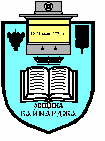 7550 с. Кайнарджа, ул. „Димитър Дончев” № 2e-mail:obs_kaynardja@abv.bg					До ……………………………….					Гр. /с……………………………					обл.Силистра                           ПОКАНАНа основание чл.23, ал. 4, т.1 от ЗМСМА във връзка с чл. 14, ал.1, т.1  от Правилника за организацията и дейността на Общински съвет Кайнарджа С В И К В А МОбщинските съветници на редовно заседание, което ще се проведена 31.01.2024 г./сряда /  от 14.30 часав заседателната зала на община Кайнарджанаходяща се на ул. ”Димитър Дончев „ № 2при следнияДНЕВЕН  РЕД:Приемане на нов Правилник за организацията и дейността на Общински съвет-Кайнарджа, неговите комисии и взаимодействието му с общинската администрация.                                                                                  Внася: Председател на ОбСИзменение и допълнение на Наредба за определянето размера на местните данъци на територията на община Кайнарджа.                                                                                   Внася: Кмета на общинатаПриемане на Стратегия за управление на общинската собственост на община Кайнарджа за Мандат 2023-2027 год.                                                                                Внася: Кмета на общинатаПриемане на Програма за управление и разпореждане с имоти-общинска собственост в Община Кайнарджа през 2024 год.                                                                                 Внася: Кмета на общинатаСключване на предварителен договор за продажба на земя-общинска собственост в с. Войново, УПИ I-9, кв.2 във връзка с чл.15, ал.3 от Закона за устройство на територията.                                                                                  Внася: Кмета на общинатаСключване на предварителен договор за продажба на земя-общинска собственост в с. Войново, УПИ VI-310, кв.10 във връзка с чл.15, ал.3 от Закона за устройство на територията.                                                                                  Внася: Кмета на общинатаСключване на предварителен договор за продажба на земя-общинска собственост в с. Добруджанка, УПИ V и VI-82, кв. 16 във връзка с чл.15, ал.3 от Закона за устройство на територията.                                                                                                    Внася: Кмета на общинатаВъзстановяване право на собственост върху земеделска земя.                                                                                                     Внася: Кмета на общинатаРазходване на обезпеченията и отчисленията по чл.60 и чл.64 от Закона за управление на отпадъците за 2024 год.                                                                                                   Внася: Кмета на общинатаПокана за Партьорство на община Кайнарджа с Агенцията за социално подпомагане град София по проект “ Приеми ме 2015“ по операция „Повишаване на капацитета на служителите на агенция за социално подпомагане във връзка с модернизиране на системи за социална закрила“-Компонент 1 за надграждане на дейностите по управление и предоставяне на „приемна грижа“ на областно и национално ниво по Програма на човешките ресурси“ 2021-2027.                                                                                                   Внася: Кмета на общинатаПредложение за отмяна на Наредба за издаване на карти за паркиране на превозни средства, управлявани от или превозващи лица с трайни увреждания на територията на община Кайнарджа.                                                                                  Внася: Председател на ОбС         12.Изказвания и питания.Докладна записка относно: Съставяне на Комисия, която да потърси инвеститор/и, които да отворят цех или предприятие в рамките на община Кайнарджа.                                                                                      Внася: Георги Василев-кмет с. СредищеПредседател на ОбС: Ивайло ПетковВ съответствие с чл.36, т.1 от ЗМСМА Ви каня да присъствате на заседанието на Общинския съвет.На основание чл.49, ал.1, т.2 от ЗМСМА на 31.01.2024 год. от 13.00 часа ще заседават:ПК по Общинска собственост, устройство на територията, законност и обществен ред, молби и жалби:Даринка Йорданова ШарбановаСунай Невзатов ИсмаиловАлкин Сюлейманов АлиевДжунеит Гюнайдън РушидСтефан Костадинов РусевПК по Бюджет, икономика, евроинтеграция, екология и нормативни актове:Милена Стоянова ПерчемлиеваГюлтекин Невриев АлиосмановДаринка Йорданова ШарбановаХъкмет Севгин КадирДжунеит Гюнайдън Рушид